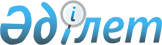 О внесении изменений в решение Алматинского областного маслихата от 7 декабря 2012 года N 12-69 "Об областном бюджете Алматинской области на 2013-2015 годы"Решение маслихата Алматинской области от 12 апреля 2013 года N 15-100. Зарегистрировано Департаментом юстиции Алматинской области 23 апреля 2013 года N 2345      Примечание РЦПИ:

      В тексте документа сохранена пунктуация и орфография оригинала.



      В соответствии с подпунктом 4) пункта 2 статьи 106 и пунктом 4 статьи 108 Бюджетного кодекса Республики Казахстан от 4 декабря 2008 года, со статьи 21 Закона Республики Казахстан "О нормативных правовых актах" от 24 марта 1998 года, с подпунктом 1) пункта 1 статьи 6 Закона Республики Казахстан "О местном государственном управлении и самоуправлении в Республике Казахстан" от 23 января 2001 года и постановлением Правительства Республики Казахстан от 29 марта 2013 года N 312 "О корректировке показателей республиканского бюджета на 2013 год", Алматинский областной Маслихат РЕШИЛ:



      1. Внести в решение Алматинского областного маслихата от 7 декабря 2012 года N 12-69 "Об областном бюджете Алматинской области на 2013-2015 годы" (зарегистрировано в Реестре государственной регистрации нормативных правовых актов 21 декабря 2012 года за N 2251, опубликовано в газетах "Огни Алатау" от 10 января 2013 года N 3-4 и "Жетісу" от 10 января 2013 года N 3-4), в решение Алматинского областного маслихата от 22 февраля 2013 года N 14-83 "О внесении изменений в решение Алматинского областного маслихата от 7 декабря 2012 года N 12-69 "Об областном бюджете Алматинской области на 2013-2015 годы" (зарегистрировано в Реестре государственной регистрации нормативных правовых актов 12 марта 2013 года за N 2312, опубликовано в газетах "Огни Алатау" от 4 апреля 2013 года N 40 и "Жетісу" от 4 апреля 2013 года N 40), следующие изменения:



      в пункте 1 по строкам:



      1) "Доходы" цифры "228349986" заменить на цифры "228338871";

      "поступлениям трансфертов" цифры "210923307" заменить на цифры "210912192";

      "трансферты из республиканского бюджета-всего" цифры "183687461" заменить на цифры "183676346";

      "целевые текущие трансферты" цифры "48194551" заменить на цифры "48183436", в том числе на:

      "содержание, материально-техническое оснащение дополнительной штатной численности миграционной полиции" цифры "62068" заменить на цифры "53107";

      "содержание и материально-техническое оснащение центра временного размещения оралманов и центра адаптации и интеграции оралманов" цифры "2484" заменить на цифры "330";



      2) "затраты" цифры "228764309" заменить на цифры "228759298";



      5) "дефицит" цифры "-9657321" заменить на цифры "-9663425";



      6) "финансирование дефицита бюджета" цифры "9657321" заменить на цифры "9663425".



      2. Приложение 1 к указанному решению изложить в новой редакции согласно приложению 1 к настоящему решению.



      3. Контроль за исполнением настоящего решения возложить на постоянную комиссию областного маслихата "По вопросам бюджета, финансов и тарифной политики".



      4. Настоящее решение вводится в действие с 1 января 2013 года.      Председатель сессии

      областного Маслихата                       А.Кыстаубаев      Секретарь областного

      Маслихата                                  Е.Келемсейт      СОГЛАСОВАНО:      Начальник областного

      управления экономики

      и бюджетного планирования                  Сатыбалдина Нафиса Тулековна

      12 апреля 2013 года

Приложение 1

к решению Маслихата Алматинской

области от 12 апреля 2013 года N 15-100

"О внесении изменений в решение Маслихата

Алматинской области от 7 декабря 2012

года N 12-69 "Об областном бюджете

Алматинской области на 2013-2015 годы"Приложение 1

к утвержденному решением Маслихата

Алматинской области от 7 декабря 2012

года N 12-69 "Об областном бюджете

Алматинской области на 2013-2015 годы" 

Областной бюджет Алматинской области на 2013 год
					© 2012. РГП на ПХВ «Институт законодательства и правовой информации Республики Казахстан» Министерства юстиции Республики Казахстан
				КатегорияКатегорияКатегорияКатегорияСумма

(тыс.тенге)КлассКлассКлассСумма

(тыс.тенге)ПодклассПодклассСумма

(тыс.тенге)НаименованиеСумма

(тыс.тенге)I. Доходы2283388711Налоговые поступления1737308101Подоходный налог89160352Индивидуальный подоходный налог891603503Социальный налог74797581Социальный налог747975805Внутренние налоги на товары, работы и услуги9772883Поступления за использование природных и

других ресурсов9772882Неналоговые поступления385981Доходы от государственной собственности170005Доходы от аренды имущества, находящегося в

государственной собственности20007Вознаграждения (интересы) по кредитам,

выданным из государственного бюджета1500006Прочие неналоговые поступления215981Прочие неналоговые поступления215983Поступления от продажи основного капитала1500001Продажа государственного имущества,

закрепленного за государственными учреждениями150001Продажа государственного имущества,

закрепленного за государственными учреждениями150004Поступления трансфертов21091219201Трансферты из нижестоящих органов

государственного управления272358462Трансферты из районных (городских) бюджетов2723584602Трансферты из вышестоящих органов

государственного управления1836763461Трансферты из республиканского бюджета183676346Функциональная группаФункциональная группаФункциональная группаФункциональная группаФункциональная группаСумма

тыс.тенгеФункциональная подгруппаФункциональная подгруппаФункциональная подгруппаФункциональная подгруппаСумма

тыс.тенгеАдминистратор бюджетных программАдминистратор бюджетных программАдминистратор бюджетных программСумма

тыс.тенгеПрограммаПрограммаСумма

тыс.тенгеНаименованиеСумма

тыс.тенгеII. Затраты22875929801Государственные услуги общего характера21583561Представительные, исполнительные и

другие органы, выполняющие общие функции

государственного управления1819431110Аппарат маслихата области55724001Услуги по обеспечению деятельности

маслихата области47603003Капитальные расходы государственного

органа8121120Аппарат акима области1569181001Услуги по обеспечению деятельности акима

области1208837002Создание информационных систем91175004Капитальные расходы государственного органа184169007Капитальные расходы подведомственных

государственных учреждений и организаций85000282Ревизионная комиссия области194526001Услуги по обеспечению деятельности ревизионной комиссии области193996003Капитальные расходы государственного

органа5302Финансовая деятельность136546257Управление финансов области136546001Услуги по реализации государственной

политики в области исполнения местного

бюджета и управления коммунальной

собственностью116323009Приватизация, управление коммунальным

имуществом, постприватизационная

деятельность и регулирование споров,

связанных с этим9000013Капитальные расходы государственного

органа9315033Проведение мероприятий по ликвидации

государственного учреждения, проводившего

работу по выдаче разовых талонов и

обеспечению полноты сбора сумм от

реализации разовых талонов19085Планирование и статистическая

деятельность202379258Управление экономики и бюджетного

планирования области202379001Услуги по реализации государственной

политики в области формирования и

развития экономической политики, системы

государственного планирования и

управления области201946005Капитальные расходы государственного

органа43302Оборона7974611Военные нужды39066250Управление по мобилизационной подготовке,

гражданской обороне, организации

предупреждения и ликвидации аварий и

стихийных бедствий области39066003Мероприятия в рамках исполнения всеобщей

воинской обязанности24840007Подготовка территориальной обороны и

территориальная оборона областного

масштаба142262Организация работы по чрезвычайным

ситуациям758395250Управление по мобилизационной подготовке,

гражданской обороне, организации

предупреждения и ликвидации аварий и

стихийных бедствий области758395001Услуги по реализации государственной

политики на местном уровне в области

мобилизационной подготовки, гражданской

обороны, организации предупреждения и

ликвидации аварий и стихийных бедствий40413005Мобилизационная подготовка и мобилизация

областного масштаба10702006Предупреждение и ликвидация чрезвычайных

ситуаций областного масштаба319765009Капитальные расходы государственных

органов16745032Капитальные расходы подведомственных

государственных учреждений и организаций162352113Целевые текущие трансферты из местных

бюджетов20841803Общественный порядок, безопасность,

правовая, судебная,

уголовно-исполнительная деятельность90467601Правоохранительная деятельность8904356252Исполнительный орган внутренних дел,

финансируемый из областного бюджета8637042001Услуги по реализации государственной

политики в области обеспечения охраны

общественного порядка и безопасности на

территории области7046244003Поощрение граждан, участвующих в охране

общественного порядка3000006Капитальные расходы государственного

органа1409018008Обеспечение безопасности дорожного

движения94553013Услуги по размещению лиц, не имеющих

определенного места жительства и

документов84227271Управление строительства области267314003Развитие объектов органов внутренних дел2673149Прочие услуги в области общественного

порядка и безопасности142404252Исполнительный орган внутренних дел,

финансируемый из областного бюджета142404022Создание регионального процессингового

центра в Алматинской области14240404Образование349819371Дошкольное воспитание и обучение4463497261Управление образования области4463497027Целевые текущие трансферты бюджетам

районов (городов областного значения)

на реализацию государственного

образовательного заказа в дошкольных

организациях образования3210627045Целевые текущие трансферты из

республиканского бюджета бюджетам районов

(городов областного значения) на

увеличение размера доплаты за

квалификационную категорию учителям школ

и воспитателям дошкольных организаций

образования12528702Начальное, основное среднее и общее

среднее образование3578862260Управление туризма, физической культуры

и спорта области1498315006Дополнительное образование для детей и

юношества по спорту1234349007Общеобразовательное обучение одаренных

в спорте детей в специализированных

организациях образования263966261Управление образования области2080547003Общеобразовательное обучение по

специальным образовательным учебным

программам962761006Общеобразовательное обучение одаренных

детей в специализированных организациях

образования664479048Целевые текущие трансферты бюджетам

районов (городов областного значения) на

оснащение учебным оборудованием кабинетов

физики, химии, биологии в государственных

учреждениях основного среднего и общего

среднего образования245820061Целевые текущие трансферты бюджетам

районов (городов областного значения)

на повышение оплаты труда учителям,

прошедшим повышение квалификации по

трехуровневой системе2074874Техническое и профессиональное,

послесреднее образование5277554253Управление здравоохранения области237749043Подготовка специалистов в организациях

технического и профессионального,

послесреднего образования237749261Управление образования области5039805024Подготовка специалистов в организациях

технического и профессионального

образования50398055Переподготовка и повышения квалификации

специалистов37042253Управление здравоохранения области37042003Повышение квалификации и переподготовка

кадров370429Прочие услуги в области образования21624982261Управление образования области11309699001Услуги по реализации государственной

политики на местном уровне в области

образования70478004Информатизация системы образования в

областных государственных учреждениях

образования35410005Приобретение и доставка учебников,

учебно-методических комплексов для

областных государственных учреждений

образования12240007Проведение школьных олимпиад, внешкольных

мероприятий и конкурсов областного

масштаба116440011Обследование психического здоровья детей

и подростков и оказание

психолого-медико-педагогической

консультативной помощи населению148240012Реабилитация и социальная адаптация детей

и подростков с проблемами в развитии246099013Капитальные расходы государственного органа 4060029Методическая работа25366033Целевые текущие трансферты из

республиканского бюджета бюджетам районов

(городов областного значения) на

ежемесячные выплаты денежных средств

опекунам (попечителям) на содержание

ребенка сироты (детей-сирот), и ребенка

(детей), оставшегося без попечения

родителей458355042Целевые текущие трансферты из

республиканского бюджета бюджетам районов

(городов областного значения) на

обеспечение оборудованием, программным

обеспечением детей-инвалидов, обучающихся

на дому192678049Целевые текущие трансферты бюджетам

районов (городов областного значения)

Алматинской области в связи с передачей

штатной численности педагогических

работников общеобразовательных школ,

государственных учреждений

уголовно-исполнительной системы3048067Капитальные расходы подведомственных

государственных учреждений и организаций1045513113Целевые текущие трансферты из местных

бюджетов8951772271Управление строительства области10315283007Целевые трансферты на развитие бюджетам

районов (городов областного значения) на

строительство и реконструкцию объектов

образования9627865025Сейсмоусиление объектов образования457005037Строительство и реконструкция объектов

образования23041305Здравоохранение528048992Охрана здоровья населения1122628253Управление здравоохранения области1122628005Производство крови, ее компонентов и

препаратов для местных организаций

здравоохранения536900006Услуги по охране материнства и детства365480007Пропаганда здорового образа жизни219370017Приобретение тест систем для проведения

дозорного эпидемиологического надзора8783Специализированная медицинская помощь36683079253Управление здравоохранения области36683079009Оказание медицинской помощи лицам,

страдающим туберкулезом, инфекционными

заболеваниями, психическими

расстройствами и расстройствами

поведения, в том числе связанные с

употреблением психоактивных веществ5064933019Обеспечение больных туберкулезом

противотуберкулезными препаратами396378020Обеспечение больных диабетом

противодиабетическими препаратами353697021Обеспечение онкогемотологических больных

химиопрепаратами141518026Обеспечение факторами свертывания крови

больных гемофилией771098027Централизованный закуп вакцин и других

медицинских иммунобиологических

препаратов для проведения

иммунопрофилактики населения877607036Обеспечение тромболитическими препаратами

больных с острым инфарктом миокарда76627046Оказание медицинской помощи

онкологическим больным в рамках

гарантированного объема бесплатной

медицинской помощи2446803048Оказание медицинской помощи населению в

рамках гарантированного объема бесплатной

медицинской помощи субъектами

здравоохранения районного значения и села265544184Поликлиники4666752253Управление здравоохранения области4666752010Оказание амбулаторно-поликлинической

помощи населению за исключением

медицинской помощи, оказываемой из

средств республиканского бюджета, в

медицинских организациях, за исключением

субъектов здравоохранения районного

значения и села2911658014Обеспечение лекарственными средствами и

специализированными продуктами детского

и лечебного питания отдельных категорий

населения на амбулаторном уровне1004680045Обеспечение лекарственными средствами на

льготных условиях отдельных категорий

граждан на амбулаторном уровне лечения7504145Другие виды медицинской помощи405672253Управление здравоохранения области405672011Оказание скорой медицинской помощи и

санитарная авиация, за исключением

оказываемой за счет средств

республиканского бюджета и субъектами

здравоохранения районного значения и

села344443029Областные базы спецмедснабжения612299Прочие услуги в области здравоохранения9926768253Управление здравоохранения области3304319001Услуги по реализации государственной

политики на местном уровне в области

здравоохранения64559008Реализация мероприятий по профилактике и

борьбе со СПИД в Республике Казахстан221079016Обеспечение граждан бесплатным или

льготным проездом за пределы населенного

пункта на лечение5040018Информационно-аналитические услуги в

области здравоохранения58165030Капитальные расходы государственных

органов здравоохранения318033Капитальные расходы медицинских

организаций здравоохранения2955158271Управление строительства области6622449026Сейсмоусиление объектов здравоохранения174976038Строительство и реконструкция объектов

здравоохранения6294803083Строительство врачебных амбулаторий и

фельдшерского акушерских пунктов,

расположенных в сельских населенных

пунктах в рамках Программы занятости 202015267006Социальная помощь и социальное

обеспечение42368251Социальное обеспечение2844548256Управление координации занятости и

социальных программ области1821889002Предоставление специальных социальных

услуг для престарелых и инвалидов в

медико-социальных учреждениях

(организациях) общего типа417850013Предоставление специальных социальных

услуг для инвалидов с

психоневрологическими заболеваниями, в

психоневрологических медико-социальных

учреждениях (организациях)922367014Предоставление специальных социальных

услуг для престарелых, инвалидов, в том

числе детей-инвалидов, в реабилитационных

центрах106596015Предоставление специальных социальных

услуг для детей-инвалидов с

психоневрологическими патологиями в

детских психоневрологических

медико-социальных учреждениях

(организациях)375076261Управление образования области626209015Социальное обеспечение сирот, детей,

оставшихся без попечения родителей581169037Социальная реабилитация45040271Управление строительства области396450039Строительство и реконструкция объектов

социального обеспечения3964502Социальная помощь223784256Управление координации занятости и

социальных программ области223784003Социальная поддержка инвалидов2237849Прочие услуги в области социальной помощи

и социального обеспечения1168493256Управление координации занятости и

социальных программ области1168493001Услуги по реализации государственной

политики на местном уровне в области

обеспечения занятости и реализации

социальных программ для населения79372007Капитальные расходы государственного

органа3340017Целевые текущие трансферты бюджетам

районов (городов областного значения)

на введение стандартов специальных

социальных услуг59496018Размещение государственного социального

заказа в неправительственном секторе21119067Капитальные расходы подведомственных

государственных учреждений и организаций293605113Целевые текущие трансферты из местных

бюджетов71156107Жилищно-коммунальное хозяйство236910001Жилищное хозяйство9077540251Управление земельных отношений области2800000011Целевые текущие трансферты бюджетам

районов (городов областного значения)

на изъятие земельных участков для

государственных нужд2800000271Управление строительства области6277540014Целевые трансферты на развитие бюджетам

районов (городов областного значения) на

проектирование, строительство и (или)

приобретение жилья государственного

коммунального жилищного фонда3552883027Целевые трансферты на развитие бюджетам

районов (городов областного значения) на

проектирование, развитие, обустройство и

(или) приобретение

инженерно-коммуникационной инфраструктуры27246572Коммунальное хозяйство14613460271Управление строительства области1523303013Целевые трансферты на развитие бюджетам

районов (городов областного значения) на

развитие коммунального хозяйства266015028Газификация населенных пунктов5747030Развитие объектов коммунального хозяйства1251541279Управление энергетики и коммунального

хозяйства области13090157001Услуги по реализации государственной

политики на местном уровне в области

энергетики и коммунального хозяйства106861005Капитальные расходы государственного

органа5255010Целевые трансферты на развитие бюджетам

районов (городов областного значения) на

развитие системы водоснабжения и

водоотведения4640194014Целевые трансферты бюджетам районов

(городов областного значения) на развитие

коммунального хозяйства5884141030Целевые трансферты на развитие бюджетам

районов (городов областного значения) на

развитие системы водоснабжения в сельских

населенных пунктах1917161113Целевые текущие трансферты из местных

бюджетов518257114Целевые трансферты на развитие из местных

бюджетов1828808Культура, спорт, туризм и информационное

пространство72796541Деятельность в области культуры1742855262Управление культуры области1437848001Услуги по реализации государственной

политики на местном уровне в области

культуры25632003Поддержка культурно-досуговой работы319109005Обеспечение сохранности

историко-культурного наследия и доступа

к ним326915007Поддержка театрального и музыкального

искусства344372032Капитальные расходы подведомственных

государственных учреждений и организаций141047113Целевые текущие трансферты из местных

бюджетов280773271Управление строительства области305007016Развитие объектов культуры3050072Спорт3826457260Управление туризма, физической культуры

и спорта области2774196001Услуги по реализации государственной

политики на местном уровне в сфере

туризма, физической культуры и спорта42353003Проведение спортивных соревнований на

областном уровне98811004Подготовка и участие членов областных

сборных команд по различным видам спорта

на республиканских и международных

спортивных соревнованиях2406442010Капитальные расходы государственного

органа590032Капитальные расходы подведомственных

государственных учреждений и организаций226000271Управление строительства области1052261017Развитие объектов спорта и туризма10522613Информационное пространство1410293259Управление архивов и документации области171815001Услуги по реализации государственной

политики на местном уровне по управлению

архивным делом26694002Обеспечение сохранности архивного фонда135821005Капитальные расходы государственного

органа1500032Капитальные расходы подведомственных

государственных учреждений и организаций7800262Управление культуры области48856008Обеспечение функционирования областных

библиотек48856263Управление внутренней политики области608693007Услуги по проведению государственной

информационной политики608693264Управление по развитию языков области67728001Услуги по реализации государственной

политики на местном уровне в области

развития языков40816002Развитие государственного языка и других

языков народа Казахстана26017003Капитальные расходы государственного

органа895271Управление строительства области513201018Развитие объектов архивов5132014Туризм29836260Управление туризма, физической культуры

и спорта области29836013Регулирование туристской деятельности298369Прочие услуги по организации культуры,

спорта, туризма и информационного

пространства270213263Управление внутренней политики области92643001Услуги по реализации государственной,

внутренней политики на местном уровне92643283Управление по вопросам молодежной

политики области177570001Услуги по реализации молодежной политики

на местном уровне174113003Капитальные расходы государственного

органа345709Топливно-энергетический комплекс и

недропользование91326639Прочие услуги в области

топливно-энергетического комплекса и

недропользования9132663279Управление энергетики и коммунального

хозяйства области9132663071Развитие газотранспортной системы913266310Сельское, водное, лесное, рыбное

хозяйство, особо охраняемые природные

территории, охрана окружающей среды и

животного мира, земельные отношения188971321Сельское хозяйство13621593255Управление сельского хозяйства области13455001001Услуги по реализации государственной

политики на местном уровне в сфере

сельского хозяйства93896002Поддержка семеноводства564041003Капитальные расходы государственных

органов300010Государственная поддержка племенного

животноводства1896695011Государственная поддержка повышения

урожайности и качества производимых

сельскохозяйственных культур180245013Субсидирование повышения продуктивности

и качества продукции животноводства8483500014Субсидирование стоимости услуг по

доставке воды сельскохозяйственным

товаропроизводителям492338016Обеспечение закладки и выращивания

многолетних насаждений плодово-ягодных

культур и винограда261586020Удешевление стоимости горюче-смазочных

материалов и других товарно-материальных

ценностей, необходимых для проведения

весенне-полевых и уборочных работ1289234021Содержание и ремонт государственных

пунктов искусственного осеменения

животных, заготовки животноводческой

продукции и сырья, площадок по убою

сельскохозяйственных животных,

специальных хранилищ (могильников)

пестицидов, ядохимикатов и тары из-под

них10228029Мероприятия по борьбе с вредными

организмами сельскохозяйственных культур37450030Централизованный закуп ветеринарных

препаратов по профилактике и диагностике

энзоотических болезней животных, услуг по

их профилактике и диагностике,

организация их хранения и транспортировки

(доставки) местным исполнительным органам

районов (городов областного значения)36860031Централизованный закуп изделий и

атрибутов ветеринарного назначения для

проведения идентификации

сельскохозяйственных животных,

ветеринарного паспорта на животное и их

транспортировка (доставка) местным

исполнительным органам районов (городов

областного значения)34919113Целевые текущие трансферты из местных

бюджетов73709258Управление экономики и бюджетного

планирования области166592099Целевые текущие трансферты бюджетам

районов (городов областного значения)

для реализации мер социальной поддержки

специалистов социальной сферы сельских

населенных пунктов1665922Водное хозяйство874677254Управление природных ресурсов и

регулирования природопользования области874677002Установление водоохранных зон и полос

водных объектов80632004Восстановление особо аварийных

водохозяйственных сооружений и

гидромелиоративных систем7940453Лесное хозяйство800582254Управление природных ресурсов и

регулирования природопользования области800582005Охрана,защита,воспроизводство лесов и

лесоразведение8005825Охрана окружающей среды432113254Управление природных ресурсов и

регулирования природопользования области422360001Услуги по реализации государственной

политики в сфере охраны окружающей среды

на местном уровне68929008Мероприятия по охране окружающей среды302900013Капитальные расходы государственного

органа496032Капитальные расходы подведомственных

государственных учреждений и организаций50035271Управление строительства области9753022Развитие объектов охраны окружающей среды97536Земельные отношения321958251Управление земельных отношений области321958001Услуги по реализации государственной

политики в области регулирования

земельных отношений на территории области42661003Регулирование земельных отношений34176010Капитальные расходы государственного

органа450113Целевые текущие трансферты из местных

бюджетов2446719Прочие услуги в области сельского,

водного, лесного, рыбного хозяйства,

охраны окружающей среды и земельных

отношений2846209255Управление сельского хозяйства области2846209026Целевые текущие трансферты бюджетам

районов (городов областного значения)

на проведение противоэпизоотических

мероприятий1855532028Услуги по транспортировке ветеринарных

препаратов до пункта временного хранения28365040Централизованный закуп средств

индивидуальной защиты работников,

приборов, инструментов, техники,

оборудования и инвентаря для

материально-технического оснащения

государственных ветеринарных организаций96231211Промышленность, архитектурная,

градостроительная и строительная

деятельность12491072Архитектурная, градостроительная и

строительная деятельность1249107271Управление строительства области65748001Услуги по реализации государственной

политики на местном уровне в области

строительства65598005Капитальные расходы государственного

органа150272Управление архитектуры и

градостроительства области1183359001Услуги по реализации государственной

политики в области архитектуры и

градостроительства на местном уровне30359002Разработка комплексных схем

градостроительного развития и генеральных

планов населенных пунктов942000003Создание информационных систем210000004Капитальные расходы государственного

органа100012Транспорт и коммуникации109492651Автомобильный транспорт10455529268Управление пассажирского транспорта и

автомобильных дорог области10455529002Развитие транспортной инфраструктуры1990294003Обеспечение функционирования автомобильных дорог6820580025Капитальный и средний ремонт

автомобильных дорог областного

значения и улиц населенных пунктов16446554Воздушный транспорт366064268Управление пассажирского транспорта и

автомобильных дорог области366064004Субсидирование регулярных внутренних

авиаперевозок по решению местных

исполнительных органов3660649Прочие услуги в сфере транспорта и

коммуникаций127672268Управление пассажирского транспорта и

автомобильных дорог области127672001Услуги по реализации государственной

политики на местном уровне в области

транспорта и коммуникаций47982005Организация пассажирских перевозок по

социально значимым межрайонным

(междугородним) сообщениям70000011Капитальные расходы государственного

органа969013Прочие66364791Регулирование экономической деятельности96508265Управление предпринимательства и

промышленности области96508001Услуги по реализации государственной

политики на местном уровне в области

развития предпринимательства и

промышленности86768002Капитальные расходы государственного

органа740113Целевые текущие трансферты из местных

бюджетов90003Поддержка предпринимательской

деятельности и защита конкуренции17771265Управление предпринимательства и

промышленности области17771011Поддержка предпринимательской

деятельности177719Прочие6522200120Аппарат акима области124543008Обеспечение деятельности государственного

учреждения "Центр информационных

технологий"124543257Управление финансов области348534012Резерв местного исполнительного органа

области348534258Управление экономики и бюджетного

планирования области1425986003Разработка или корректировка

технико-экономического обоснования

местных бюджетных инвестиционных проектов

и концессионных проектов и проведение его

экспертизы, консультативное сопровождение

концессионных проектов256692020Целевые текущие трансферты бюджетам

районов (городов областного значения)

на реализацию мер по содействию

экономическому развитию регионов в рамках

Программы "Развитие регионов"1169294265Управление предпринимательства и

промышленности области968000004Поддержка частного предпринимательства в

рамках программы "Дорожная карта

бизнеса-2020"398000014Субсидирование процентной ставки по

кредитам в рамках программы "Дорожная

карта бизнеса-2020"470000015Частичное гарантирование кредитов малому

и среднему бизнесу в рамках программы

"Дорожная карта бизнеса-2020"60000016Сервисная поддержка ведения бизнеса в

рамках программы "Дорожная карта

бизнеса-2020"40000279Управление энергетики и коммунального

хозяйства области3655137024Развитие индустриальной инфраструктуры в

рамках программы "Дорожная карта

бизнеса-2020"930000037Развитие инженерной инфраструктуры в

рамках Программы "Развитие регионов"272513715Трансферты468977601Трансферты46897760257Управление финансов области46897760007Субвенции45550601011Возврат неиспользованных

(недоиспользованных) целевых трансфертов157315017Возврат, использованных не по целевому

назначению целевых трансфертов842024Целевые текущие трансферты в вышестоящие

бюджеты в связи с передачей функций

государственных органов из нижестоящего

уровня государственного управления в

вышестоящий1189002III. Чистое бюджетное кредитование3046423БЮДЖЕТНЫЕ КРЕДИТЫ376250906Социальная помощь и социальное

обеспечение11600009Прочие услуги в области социальной

помощи и социального обеспечения1160000265Управление предпринимательства и

промышленности области1160000009Предоставление бюджетных кредитов для

содействия развитию предпринимательства

на селе в рамках Программы занятости 2020116000007Жилищно-коммунальное хозяйство16294011Жилищное хозяйство1629401271Департамент (Управление) строительства1629401009Кредитование бюджетов районов (городов

областного значения) на проектирование,

строительство и (или) приобретение жилья162940110Сельское, водное, лесное, рыбное

хозяйство, особо охраняемые природные

территории, охрана окружающей среды и

животного мира, земельные отношения9581081Сельское хозяйство958108258Управление экономики и бюджетного

планирования области958108007Бюджетные кредиты местным исполнительным

органам для реализации мер социальной

поддержки специалистов социальной сферы

сельских населенных пунктов95810813Прочие150009Прочие15000265Управление предпринимательства и

промышленности области15000020Кредитование бюджетов районов (городов

областного значения) на содействие

развитию предпринимательства в

моногородах15000КатегорияКатегорияКатегорияКатегорияСумма

(тыс.тенге)КлассКлассКлассСумма

(тыс.тенге)ПодклассПодклассСумма

(тыс.тенге)НаименованиеСумма

(тыс.тенге)Погашение бюджетных кредитов7160865Погашение бюджетных кредитов71608601Погашение бюджетных кредитов7160861Погашение бюджетных кредитов, выданных из

государственного бюджета7150962Возврат сумм неиспользованных бюджетных

кредитов990Функциональная группаФункциональная группаФункциональная группаФункциональная группаФункциональная группаСумма

(тыс.тенге)Функциональная подгруппаФункциональная подгруппаФункциональная подгруппаФункциональная подгруппаСумма

(тыс.тенге)Администратор бюджетных программАдминистратор бюджетных программАдминистратор бюджетных программСумма

(тыс.тенге)ПрограммаПрограммаСумма

(тыс.тенге)НаименованиеСумма

(тыс.тенге)ПРИОБРЕТЕНИЕ ФИНАНСОВЫХ АКТИВОВ619657507Жилищно-коммунальное хозяйство52880002Коммунальное хозяйство5288000271Управление строительства области5288000043Формирование уставного капитала

уполномоченной организации для

строительства инженерно-коммуникационной

инфраструктуры Алматинской области528800013Прочие9085759Прочие908575258Управление экономики и бюджетного

планирования области100000065Формирование или увеличение уставного

капитала юридических лиц100000263Управление внутренней политики области52075065Формирование или увеличение уставного

капитала юридических лиц52075265Управление предпринимательства и

промышленности области500000065Формирование или увеличение уставного

капитала юридических лиц500000268Управление пассажирского транспорта и

автомобильных дорог области256500065Формирование или увеличение уставного

капитала юридических лиц256500КатегорияКатегорияКатегорияКатегорияКатегорияСумма

(тыс.тенге)КлассКлассКлассКлассСумма

(тыс.тенге)ПодклассПодклассПодклассСумма

(тыс.тенге)СпецификаСпецификаСумма

(тыс.тенге)НаименованиеСумма

(тыс.тенге)ПОСТУПЛЕНИЯ ОТ ПРОДАЖИ ФИНАНСОВЫХ

АКТИВОВ ГОСУДАРСТВА0КатегорияКатегорияКатегорияКатегорияСумма

(тыс.тенге)КлассКлассКлассСумма

(тыс.тенге)ПодклассПодклассСумма

(тыс.тенге)НаименованиеСумма

(тыс.тенге)V.Дефицит (профицит) бюджета-9663425VI. Финансирование дефицита (использование

профицита) бюджета96634257Поступления займов37031081Внутренние государственные займы37031082Договоры займа37031088Движение остатков бюджетных средств664640301Остатки бюджетных средств66464031Свободные остатки бюджетных средств6646403Функциональная группаФункциональная группаФункциональная группаФункциональная группаФункциональная группаСумма

(тыс.тенге)Функциональная подгруппаФункциональная подгруппаФункциональная подгруппаФункциональная подгруппаСумма

(тыс.тенге)Администратор бюджетных программАдминистратор бюджетных программАдминистратор бюджетных программСумма

(тыс.тенге)ПрограммаПрограммаСумма

(тыс.тенге)НаименованиеСумма

(тыс.тенге)ПОГАШЕНИЕ ЗАЙМОВ68608616Погашение займов6860861Погашение займов686086257Управление финансов области686086015Погашение долга местного

исполнительного органа перед

вышестоящим бюджетом685096018Возврат неиспользованных бюджетных

кредитов, выданных из республиканского

бюджета990